COMITÉ INTERAMERICANO CONTRA EL TERRORISMO (CICTE)VIGÉSIMO CUARTO PERÍODO ORDINARIO DE SESIONES	OEA/Ser.L/X.2.2424 y 25 de abril de 2024	CICTE/INF. 3/24 Washington D.C.	6 marzo 2024	Original: españolBOLETIN INFORMATIVODetalles de la ReuniónEl vigésimo cuarto período ordinario de sesiones del Comité Interamericano contra el Terrorismo (CICTE) se llevará a cabo en formato presencial, los días 24 y 25 de abril de 2024, en el Salón Rubén Darío, piso 8, del Edificio GSB de la Organización de los Estados Americanos ubicado en 1889 F Street., NW, Washington, D.C., 20006.Coordinación técnica y logística La coordinación técnica estará a cargo de la Secretaría Ejecutiva del CICTE.Contacto: Secretaría Ejecutiva del CICTETeléfono: +1 (202) 370-5449 E-mail: cicte@oas.orgLos aspectos logísticos de la reunión, por parte de la OEA, estarán a cargo del Departamento de Gestión de Conferencias y Reuniones (DGCR).Contacto: Gloria Uribe Teléfono: +1 (301)825-4993E-mail: GUribe@oas.org Registro de ParticipantesTodos los participantes deben registrarse a través del siguiente formulario, preferiblemente antes del 3 de abril del 2024.   		https://forms.office.com/r/EXKVTYXRhAEn atención a la capacidad de la sala de reuniones, las delegaciones de los Estados miembros podrán incluir hasta tres personas para participar.Las delegaciones de los Estados Observadores Permanentes, organizaciones internacionales y otras organizaciones invitadas podrán incluir hasta dos personas para participar.A los participantes se les hará entrega de un distintivo de identificación con los datos del evento, que deberán portar en todo momento durante la reunión. La entrega de los distintivos de identificación se llevará a cabo el 24 de abril en el lobby del Edificio GSB de la OEA desde las 8:00 am Por razones de seguridad, para hacer entrega de los distintivos de identificación se pedirá presentar una identificación oficial.Alojamiento	Dada la alta demanda de habitaciones de hotel durante esta temporada en Washington D.C., se recomienda que las reservas se realicen lo antes posible a través de la Misión Permanente de su país ante la OEA o llamando directamente a los hoteles.A continuación, se muestra una lista de hoteles recomendados cerca de la sede dela OEA.State Plaza Hotel2117 E St. N.W.Washington D.C. 20037T: (202) 861-8200 www.stateplaza.comThe Courtyard Marriott, DC/Foggy Bottom515 20th St., N.W.Washington, D.C. 20006T: (202) 296-5700www.marriott.comHotel Lombardy2019 Pennsylvania Avenue., N.W., Washington, D.C. 20006T: (202) 828-26001-800-424-5486www.hotellombardy.com               NOTA: Todos los gastos del hotel deben ser cubiertos por cada participante.  Idiomas de trabajo y documentosEl vigésimo cuarto período ordinario de sesiones de Comité Interamericano contra el Terrorismo (CICTE) se celebrará en los cuatro idiomas oficiales de la OEA: español, francés, inglés y portugués. Habrá interpretación simultánea en estos idiomas.La documentación para la reunión estará disponible en el siguiente enlace:https://www.oas.org/ext/es/principal/calendario/evento/id/122Requisitos de entrada y salida del paísEl Gobierno de los Estados Unidos requiere que los viajeros presenten un pasaporte, que debe tener una validez mínima de seis meses, y una copia del boleto de ida y vuelta. Además, todos los ciudadanos extranjeros (excepto aquellos cuyos países son miembros del Programa de Exención que viajan solo con un pasaporte válido) necesitan una visa válida para ingresar a los Estados Unidos. Sin la visa apropiada, el servicio de inmigración no permitirá la entrada al territorio de los Estados Unidos.Se recomienda que los participantes consulten con tiempo suficiente con la embajada o consulado de los Estados Unidos en sus países sobre los requisitos de visa para ingresar a los Estados Unidos. Para obtener más información, visite el sitio web: http://www.travel.state.govClimaDurante el mes de abril la temperatura en Washington D.C. oscila entre 66° a 70°F (18° a 21° C).Distancia de los aeropuertos al centro de la ciudad de Washington D.C.Aeropuerto Nacional Ronald Reagan - 15 minutos - taxi US$30.00 (aprox.)Aeropuerto Internacional de Dulles - 40 minutos - taxi US$70.00 (aprox.)Se aconseja a los delegados que se comuniquen con la Misión Permanente de su país ante la OEA para organizar el transporte durante su estadía en Washington D.C.Corriente eléctricaLa corriente eléctrica es de 110 voltios.Las delegaciones podrán obtener los documentos en la página: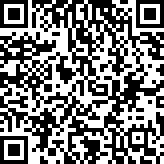 